Window ObjectThe window object represents an open window in a browser. If a document contain frames (<frame> or <iframe> tags), the browser creates one window object for the HTML document, and one additional window object for each frame. There is no public standard that applies to the Window object, but all major browsers support it.Window Object Properties :closed Returns a Boolean value indicating whether a window has been closed or notdocument Returns the Document object for the window (See Document object)frames 	Returns an array of all the frames (including iframes) in the current windowhistory 	Returns the History object for the window (See History object)length 	Returns the number of frames (including iframes) in a windowlocation Returns the Location object for the window (See Location object)name 	Sets or returns the name of a windowopener 	Returns a reference to the window that created the windowparent 	Returns the parent window of the current windowstatus 	Sets the text in the statusbar of a windowWindow Object Methodsalert() 	Displays an alert box with a message and an OK buttonblur() 	Removes focus from the current windowclearInterval() 	Clears a timer set with setInterval()clearTimeout() 	Clears a timer set with setTimeout()close() 	Closes the current windowconfirm() Displays a dialog box with a message and an OK and a Cancel buttonfocus() 	Sets focus to the current windowmoveTo() Moves a window to the specified positionopen() 	Opens a new browser windowprint() 	Prints the content of the current windowprompt() Displays a dialog box that prompts the visitor for inputscroll() 	 scrollBy() Scrolls the content by the specified number of pixelsscrollTo() Scrolls the content to the specified coordinatessetInterval() Calls a function or evaluates an expression at specified intervals (in milliseconds)setTimeout() Calls a function or evaluates an expression after a specified number of millisecondsOpen Method with Window ObjectSyntax : window.open(URL,name,specs,replace)URL[Optional]. Specifies the URL of the page to open. If no URL is specified, a new window with about:blank is openedname[Optional]. Specifies the target attribute or the name of the window. The following values are supported:_blank - URL is loaded into a new window. This is default_parent - URL is loaded into the parent frame_self - URL replaces the current page_top - URL replaces any framesets that may be loadedname - The name of the windowspecs[Optional]. A comma-separated list of items. The following values are supported:channelmode=yes|no|1|0Whether or not to display the window in theater mode. Default is no. IE onlydirectories=yes|no|1|0Whether or not to add directory buttons. Default is yes. IE onlyfullscreen=yes|no|1|0Whether or not to display the browser in full-screen mode. Default is no. A window in full-screen mode must also be in theater mode. IE onlyheight=pixelsThe height of the window. Min. value is 100left=pixelsThe left position of the windowlocation=yes|no|1|0Whether or not to display the address field. Default is yesmenubar=yes|no|1|0Whether or not to display the menu bar. Default is yesresizable=yes|no|1|0Whether or not the window is resizable. Default is yesscrollbars=yes|no|1|0Whether or not to display scroll bars. Default is yesstatus=yes|no|1|0Whether or not to add a status bar. Default is yestitlebar=yes|no|1|0Whether or not to display the title bar. Ignored unless the calling application is an HTML Application or a trusted dialog box. Default is yestoolbar=yes|no|1|0Whether or not to display the browser toolbar. Default is yestop=pixelsThe top position of the window. IE onlywidth=pixels The width of the window. Min. value is 100replace[Optional].Specifies whether the URL creates a new entry or replaces the current entry in the history list. The following values are supported:true - URL replaces the current document in the history listfalse - URL creates a new entry in the history listExample : 1<script type="text/javascript">
myWindow=window.open('','','width=200,height=100')
myWindow.document.write("<p>This is 'myWindow'</p>")
myWindow.focus()
</script>
Example : 2function open_win() {
window.open("http://www.w3schools.com") }
</script>
<input type="button" value="Open Window" onclick="open_win()" />Close Method with Window ObjectSyntax : window.close()Example for Closing the newly created window<script type="text/javascript">function openWin() {myWindow=window.open("","","width=200,height=100");myWindow.document.write("<p>This is 'myWindow'</p>");   }function closeWin() {myWindow.close();   }</script> <body><input type="button" value="Open 'myWindow'" onclick="openWin()" /><input type="button" value="Close 'myWindow'" onclick="closeWin()" /></body>ScrollTo Method with Window ObjectRemarks :1. The resizeTo() method resizes a window to the specified width and height.2. The resizeTo() method is supported in all major browsers.3. It replaces Scroll() Method - no longer activeSyntax : window.resizeTo(width,height)Description : width 	Required. Sets the width of the window, in pixelsheight 	Required. Sets the height of the window, in pixelsExample : Create a window, and resize the width and height to 500px:var w=window.open('','', 'width=100,height=100');w.resizeTo(500,500);Focus Method with Window ObjectSyntax : window.focus()Remark : The focus() method is supported in all major browsers.Example to Assure that the new window GETS focus (send the new window to the front):<html> <head> <script type="text/javascript">function openWin() {myWindow=window.open('','','width=200,height=100');myWindow.document.write("<p>This is 'myWindow'</p>");myWindow.focus(); }</script> </head> <body><input type="button" value="Open window" onclick="openWin()" /></body> </html>Blur Method with Window ObjectSyntax : window.blur()Remarks : The blur() method is supported in all major browsers, except Opera and Chrome.Example : Assure that the new window does NOT get focus (send the new window to the background):function openWin() {myWindow=window.open('','','width=200,height=100');myWindow.document.write("<p>The new window.</p>");myWindow.blur(); }resizeBy  Method with WindowImporant : The resizeBy() method resizes a window by the specified amount. This method moves the bottom right corner of the window by the specified number of pixels defined. The top left corner will not be moved (it stays in its original coordinates).Syntax :   resizeBy(width,height)Description :width 	Required. A positive or a negative number that specifies how many pixels to resize the width byheight 	Required. A positive or a negative number that specifies how many pixels to resize the height byBrowser Support : Internet Explorer Firefox Opera Google Chrome Safari , The resizeBy() method is supported in all major browsers, except Opera and Chrome.Example : Resize the window with 100px each way:function resizeWindow()  {  window.resizeBy(100,100)  }Print Method with Window ObjectRemarks : The print() method prints the contents of the current window.Syntax : window.print()Example : Print the current page:<html> <head> <script type="text/javascript">function printpage() {  window.print()   }</script>  </head>  <body><input type="button" value="Print this page" onclick="printpage()" /></body>  </html>Window Object in DepthThe location object contains information about the current URL. The location object is part of the window object and is accessed through the window.location property. So you may need to have overview on the following description to build solid codes around the passed-back reference (i.e window.location)Porperties :hash Returns the anchor portion of a URLhost Returns the hostname and port of a URLhostname Returns the hostname of a URLhref Returns the entire URLpathname Returns the path name of a URLport Returns the port number the server uses for a URLprotocol Returns the protocol of a URLsearch Returns the query portion of a URLMethods : assign()  Loads a new documentreload()  Reloads the current documentreplace()  Replaces the current document with a new oneWriting to a documentYou can create an HTML document 'on the fly' with JavaScript using the document.write() method. Normally, you must open a new document first. Then you may write to that document, and finally you must close the document so that the Browser can stop trying to load it. Here is an example:document.open();            document.write("Hello There");            document.close();When I create a new window, I am also opening a new document. So I can write to a new window with this series of commands.NewWindow = window.open("","","width=200,height=200")NewWindow.document.write("Hello There")NewWindow.document.close()The document.write() method can contain either text or a variable inside the perentheses. The following example creates a variable, then writes the variable to a new document.SampleText = "Hello there, " +"It's nice to see you again."NewWindow = window.open("","","width=200,height=200")NewWindow.document.write(SampleText)NewWindow.document.close()I can even include HTML tags in the document.write() statement. Like this:NewWindow = window.open("","","width=200,height=200")NewWindow.document.write("<CENTER><H1>Hello there</H1></CENTER>")NewWindow.document.close()Homework : Create the following Page based on what you learned so far :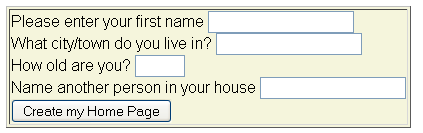 